Grand Timber Lodge Board of Directors10-24-20 Board Meeting MinutesATTENDANCE Board Present: 	Marc Block, Gerrit Mahsman, Jay Keany, Tom Endres, Nick Doran, Lew Phinney, Roger LemmonAdvisory Committee Present: 	Chris Maciejewski, Mark Orton, James Hagerman, Rhonda Salazar, David George, Jeff Carlson, Matt CharleyAbsent: 			Amanda Doebler, Tom Wood, Marla JensenManagement Present: 	Kimberly Tramontana, Josh Stuhr, Eli Yoder, Mary Kay Perrotti, Joe Clark-Fulcher, Peggy Helfrich, Colin TimmCALL TO ORDER Marc called the meeting to order at 9:05am. INTRODUCTIONSCHANGES TO THE AGENDA  There were no changes to the agenda. APPROVAL OF MINUTES The motion to approve the April 28th, 2020 meeting minutes was made by Jay Keany and seconded by Gerrit Mahsman		No discussion. All in favor. None opposed. Motion passed. FINANCE COMMITTEE UPDATESummary by Mark OrtonHeld two meetings this year due to substance of topicsOct. 6 meeting focused on operational topics:Strategic Budget PlanIt’s been over 20 years that the Management Company has been subsidizing GTL costsReviewed and took a different direction from taking a promissory note to “feathering” approach to paying Management Company for all their associated costs to run GTLFeathering approach could take around 10 years to payback the current subsidy to the Management CompanyA GREAT BENEFIT to all GTLOA OwnersProposed New Management AgreementReviewed and after discussion recommend approval by the BoardInterval International Affiliate AgreementAll BGV resorts are well positioned for our owners with IIProposed Changes to the Rules and RegulationsReviewed and action to revise and reevaluate in next meeting, Oct. 8Oct. 8 meeting focused on more of the financial topics:Accounts Receivable UpdateIn good shape and collection rates equivalent to previous years (great news given COVID-19 impact to many owners)GTLOA August Unaudited FinancialsOperating Budget favorable by $164k mostly due to favorable operating expensesShort staffed most of 2020 and finally FULLY STAFFEDReconstruction of Bldg 1. Locker rooms underway and expected completion by end of NovemberReserves ReviewIn good position here with several items delayed due to COVID-19Actions completed from Oct. 6 meetingRevised Bonus Time RatesRevised Strategic Budget Plan and ApproachProposed GTLOA 2021 BudgetReviewed and after a couple changes (Management Fee, Bonus Time) recommend approval by BoardGTLOA August 2020 Unaudited FinancialsThe Finance Committee met on 10/6/20 and 10/8/20 and has made a recommendation to accept the GTLOA August 2020 unaudited financials. The August financials were also sent in the missives on 10/8/20.Please find the summary for the August 2020 financials, below:The GTLOA Operating budget is showing a favorable variance of $164,459 YTD.Operating Revenue is experiencing an unfavorable variance of $3,319 YTD.Operating Expenses show a favorable variance of $167,778 YTD.The motion to accept the August 2020 Unaudited Financials was made by Tom Endres and seconded by Lew Phinney. Josh & Eli were thanked for providing exceptional service and keeping GTLOA in a favorable financial state. All in favor. None opposed. Motion passed. Accounts Receivable UpdateAs of 10/1/20:94% of 2020 dues paid51 deeds recovered via deed recovery by BGVARM:$48K in bad debt15 account with past due balance when cancelled36 accounts either medical, deceased, bk or attorney$38K gained in buy out negotiations (30 accounts)Discussion:BGV is working with owners to offer payment plans, waiving late fees, etc. during these times in dealing with COVID-19. Reserve Review2020 Projects UpdateAlthough reserve spending did not happen as we had planned during the budget preparation, we are happy to share that we have completed several significant property improvements and with notable cost savings. New vendors were used to replace the Dry Fire Suppression System in Building 5 and the Window Replacements in Building 4. The new vendors were able to deliver savings of approximately $280,000 between the two projects, which will help bolster the reserves for future years. The remodel of the Building 1 Locker Room and Pool area is underway, with an expected completion of mid-November. This project will be over the original budget, but working with the BGV Construction team, we anticipate that the project will be completed about $50,000 under the proposals from contractors. Proposed 2021 ProjectsThe annual update of the reserves during the spring and summer of 2020 placed an emphasis on the long-term financial health of Grand Timber Lodge. Updates Made in Review ProcessThe 2020 review process of the Reserve Funds began in March and has been updated regularly since as we continue to monitor the impacts of COVID-19. With the short-term impacts of COVID-19, smaller, complimentary projects have been deferred to help manage the cash flow. Safety projects and capital projects that are scheduled over a period of years or have significant impacts in following years have been prioritized to provide an update to the property and to maintain the long-term capital schedule. The 30-year funding of the Reserve Plan from PRA is utilized to determine the appropriate contributions from the HOA budget in accounts 8010-00 and 8110-00, Unit Reserve Fund and Common Reserve Fund. BGV continues to recommend funding the Reserve Plan to maintain an updated, healthy resort to ensure that our owners can continue to enjoy Grand vacations for decades to come. Funding recommendations are included in the 2021 budget. Design UpdatesBreckenridge Grand Vacations is committed to maintaining the look and feel of Grand Timber Lodge. The exterior architecture of Grand Timber Lodge is an arts and craft style, with structural, wooden beams. This structural design continues inside the buildings, with wooden beams and posts throughout the common areas. Design for furniture, carpet, and paint is inspired by the architectural style of the resort and the arts and crafts design. BGV works with a local furniture supplier who provides design services as a part of our purchase agreements. In 2021 they will provide design direction on these projects: Unit Entry Coat HooksArt & Décor – TapestriesPatio FurnitureBGV has begun working with an architectural design firm to develop a long term, comprehensive design plan for future remodel projects. This design scope includes cabinets, countertops, tile, flooring, and other permanent fixtures scheduled for replacement beyond 2025. This firm has also helped to develop the design for the Building 1 Pool Area Locker Room renovations, which is currently underway. Discussion:The phone system was deferred from 2020 to 2021 but is no longer supported.BGV is spreading projects throughout the spring and fall for the coming year to take a strategic balanced approach.Strategic Budget PlanAs the GTLOA now pays for all resort operational expenses as of 2021, we are working towards achieving a fair market management fee. At this time, the current management fee does not cover all General and Administrative (G&A) expenses for services rendered on behalf of GTL. After much discussion and collaboration with the Finance Committee, a multi-year strategy has been designed which includes a Memorandum of Understanding as well as the Illustrative 8- year Cover of G&A Expenses.	Memorandum of UnderstandingDiscussion:The 4% increase in G&A expenses includes inflation in goods & services.$550K of retained earnings is being used to offset the dues increase in 2021. Action Item - Peggy: Each year in the fall meetings we will put an updated version of the illustrative schedule up on the screen. Due for the next fall budget review Board and Finance Committee MeetingsAction Item - Peggy: Share the memorandum of understating with the Board & Finance Committee. Will send ASAPNew Management AgreementThe Finance Committee met on 10/6 and 10/8 and has made a recommendation to approve the proposed GTLOA Management Agreement. The proposed Management Agreement was shared with the Board and Advisory Committee on 10/9/20 via email.As shared previously, it is BGV’s intention to the current GTLOA Management Agreement, which is due to auto renew on 4/30/21. Since the Management Agreement was executed decades ago, various changes pertaining to BGV’s management of the resort have evolved over the course of time. We would like to take this opportunity to propose a new Agreement to reflect the current scope of BGV’s management operations more accurately. In addition, while the current Management Agreement provides for the Association’s Board of Directors to review and approve the Association’s expenses via the annual budget process, we would also like to take this opportunity to update the Agreement to better support our collaborative efforts with regard to the elimination of the developer contribution and gradually implementing a fair market management fee. The new Management Agreement is in step with the proposed 2021 GTLOA budget.The HOA benefits through generating increased revenue to help offset additional expenses:Rental Resort Fee – with all operational departments passing through to the HOA, the GTLOA will now collect the full Rental Resort Fee Income, which is an increase from 2.5% to 10%.Developer benefits include:Increase to Management Fee – As the HOA pays for all of their expenses, we intend to charge a fair market management fee, as any other property manager would.The initial term of the new Agreement is 10 years. BGV is investing $1.3M in new software. Although we are not passing that cost along to the HOA, we do wish to have a commitment from all HOAs in order to make the investment worthwhile and create a better owner experience due to the software upgrade.The motion to accept New Management Agreement was made by Roger Lemmon and seconded by Tom Endres Discussion:The management fee could fluctuate from the illustrative example.BGV will be into 2030 before there is a breakeven and a chance to make a reasonable profit.All in favor. None opposed. Motion passed. Proposed Changes to the Rules & Regulations	GTL Bonus Time RatesJosh - We are proposing grouping the summer/winter and spring/fall bonus times rates as they seem more aligned. You see the proposed rates on the screen. Marc – We wanted to close the gap on the rate and the clean fee.Breckenridge Grand Vacations would like to take this opportunity to recommend that the GTLOA Board change the current nightly rates for the Grand Timber Lodge Bonus Time program. Due to increased cleaning procedures associated with COVID-19 and the BGV Shines program, along with an increasingly competitive wage market, the cost of cleaning has risen. As a result, we would like to propose increasing the Bonus Time rate to help offset these increases. The proposed rates now show Summer grouped with Winter, rather than Spring/Fall. This better matches up pricing with demand and helps to better cover the cleaning costs. Current Bonus Time rates and Clean Fees: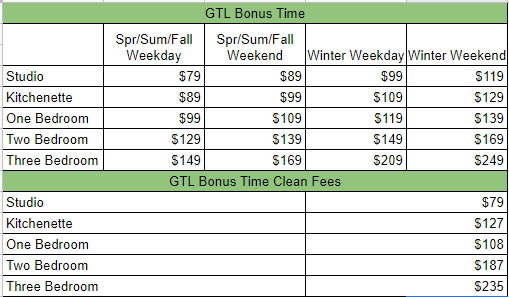 Proposed Bonus Time rates and Clean Fees:The motion to approve the GTL Bonus Time Rates was made by Lew Phinney and seconded by Gerrit Mashman. Discussion:Bonus time is not an income stream to the OA.All in favor. None opposed. Motion passed. 	Administrative Fee Increase	Proposed Rate Increase for Grand Timber Lodge’s Partial Stay Admin FeeBreckenridge Grand Vacations would like to take this opportunity to recommend that the GTLOA Board change the current admin fee for the partial stay program from $75 to $100. The fee is assessed on the second stay of a partial stay and helps to cover the additional administrative configuration of the second reservation and the additional cleaning. As expenses associated with the program have increased, Breckenridge Grand Vacation recommends increasing the fee to help off-set the increased costs.In 2019 there were 108 partial stays which would have been subject to the increased fee, generating additional revenue of $2,700B. 7 … An administrative fee of Seventy-Five Dollars ($75.00) One Hundred Dollars ($100) will be charged upon making their reservation for the second segment of the week…The motion to approve the Administrative Fee Increase was made by Roger Lemmon and seconded by Tom Endres. Discussion:The Finance Committee will revisit the COVID-19 cleaning protocols and fees each year.All in favor. None opposed. Motion passed. New Interval International Agreement & AwardThe Finance Committee met on 10/6 and 10/8 and has made a recommendation to approve the proposed Interval International Association Affiliation Agreement and the Addendum to Association Affiliation Agreement.Highlights:4-year term with no auto-renewalExclusive agreementInterval will produce a new IntervalHD video for Grand Timber ($12,000 value)An Interval representative will attend the annual HOA meetingInterval will present the Grand Timber Lodge Resort Achievement Award at the 2020 Annual MeetingInterval will remove the air-conditioner requirement for lock-off units at Grand Timber LodgeAll confirmations to the resort booked on or after October 1, 2020 are subject to a Vacation Experience Fee (formerly Exchange Resort Fee). The fee will be the following: studios/suites & one-bedroom units $15/night, two-bedroom units $30/night, three-bedroom units $45/night & four-bedroom units $60/night. This is an increased revenue stream for Grand Timber Lodge and is valued as follows:GTLOA budgeted value for 2021 = $262,664Interval will provide a rebate to offset the Owner Relations expense to GTLOA due to BGV having its own exchange support department and is valued as follows:GTLOA budgeted value for 2021 = $30,193Interval will contribute $2,000 towards the Grand Timber Annual HOA Meeting ReceptionInterval and BGV IT will work together on launching single sign on functionality so that when owners are logged into Grand Central they will enjoy seamless authentication when connecting to www.intervalworld.comInterval will enhance BGV’s Exchange Support Department software access, allowing for more and better ownership supportFor internal exchanges (i.e. Grand Timber summer week to Grand Timber winter week) Interval will discount the exchange fee by $20 for Grand Timber ownersThe motion to approve new Interval International Agreement was made by Lew Phinney and seconded by Tom Endres. No discussion. All in favor. None opposed. Motion passed. Proposed 2021 Budget ApprovalThe Finance Committee met on 10/6 and 10/8 and has made a recommendation to approve the proposed GTLOA 2021 budget.2021 Proposed Budget for GTLOAThe 2021 budget was created under the assumption that existing COVID-19 safety and cleanliness protocols will need to be maintained throughout the entire year, based on what we currently know. Please be advised that adjustments will be made, if necessary.The General SummaryTotal Proposed 2021 GTLOA Budget: $12,348,728Based on the forecast for the remainder of 2020, GTLOA is expected to have a favorable Operating Fund variance of $17,666 (approx. .14% of total budget). Additionally, GTLOA has $541K in operating retained earnings as of 12/31/19. Of those retained earnings, $500K have been applied to the 2021 budget in the fund deficit line item, to lower the 2021 dues increase. We realize that we have never proposed a budget with a $500K loss before but we do anticipate the global pandemic going away in the future, as well as the related expenses. The Board can choose to adjust the loss amount, if desired.The Guest Services department has been fully passed through to the HOA budget in 2021. As a reminder, the GTLOA covered 45% of the Guest Services budget in 2020.Dues ComparisonCurrent Annual 2020 Dues: $1,252.84 (per week in a 2-bedroom)Proposed Annual 2021 Dues: $ 1,368.62 (per week in a 2-bedroomTotal increase to the annual dues from 2020 to 2021: $115.77 (9.24%)The motion to approve the 2021 Grand Timber Lodge Budget was made by Gerrit Mahsman and seconded by Roger Lemmon. Discussion:BGV approached the 2021 budget with the anticipation that the heightened cleaning protocols will be in place throughout the entirety of 2021.All in favor. None opposed. Motion passed. GENERAL MANAGER REPORTA vacation to Grand Timber Lodge this summer provided many owners and guests with some much-needed respite. Since June 1st, we have welcomed over 4,600 families through our doors!With owners and guests coming from all across the United States, the BGV Shines program has raised the bar for cleanliness and operations to ensure the well-being of our employees, owners and guests. At Grand Timber Lodge, this program includes:UV sanitation in each unit between departure and arrivalUV sanitation, electrostatic sprayer, and chemical sanitation in all common areasNeedlepoint bipolar ionization air treatment in selected common areasReservation system for resort amenities, allowing for physical distancing and contact tracingSanitation stations throughout the resort with masks, sanitizing wipes, and hand sanitizerCurbside check in available for arriving guests who prefer an alternativeBGV Shines Promise, agreed to be each guest prior to check in, each employee at the beginning of their employment, and each vendor prior to beginning work on propertyTraveling during a global pandemic is not how most of our owners and guests planned to spend their vacation, but most have been appreciative of the safety efforts and are adhering to the BGV Shines Promise. We do not know what the world will look like in six months, be we are confident that the procedures put in place by Breckenridge Grand Vacations will help to ensure that we can continue to safely welcome owners and guests for a well-deserved vacation.Of course, our owners and guests also expect a well maintained resort with friendly staff, in addition to our added cleanliness and safety measures We remain focused on improving ourselves and the property so we can at least meet and hopefully exceed these expectations.During the spring, we completed the replacement of windows and balcony doors in Building 4 and updated the TV’s in the master bedrooms and studio units.This fall, we are very excited to be completing the renovation of the Building 1 locker room and indoor pool area. As the restroom is often the first stop when someone arrives to property, this update will welcome owners and guests to the resort with an updated experience.Looking further ahead to 2021, we are planning to continue with a handful of capital projects, including:Building 5 Pool Area locker room renovationsAquatics resurfacingBuildings 5 and 6 interior carpet and paintBuilding 5 exterior paintUnit patio furniture replacementWith this more limited project list slated for 2021, we believe we have struck a balance with what we hope will be short term financial impacts of COVID-19 and ensuring that we are able to adequately maintain the resort to the level our owners and guests have come to expect.Discussion:BGV has implemented a new texting system ‘Zingle’NEW BUSINESS/UPDATESSummer BiGVARSApproximately 1,888 owners representing 1,950 contracts placed requests to make reservations for the Summer 2021 season. The participation rate was nearly identical to last year (67%).Overall, the numbers appear to represent consistent improvement by every metric! Specifically, here are the results:48.46% were assigned their top choice (up from 45.35% in 2020)64.41% were assigned a top 3 preference (up from 60.53% in 2020)80.51% were assigned a top 6 preference (up from 74.74% in 2020)93.13% were assigned a top 15 preference (up from 90.03% in 2020)0.82% were assigned a choice outside of their top 15 (down from 2.15% in 2020)6.05% did not receive any of their choices, and were auto-assigned (down from 7.82% in 2020)Of the 1,950 contracts represented in the assignment process, 118 were automatically assigned a week. For comparison, there were 153 automatic assignments last year. As you know, priority during the next reservation round is increased for those who did not receive one of their top choices. This maintains our efforts to fairly distribute top choice preferences amongst all Summer owners moving forward.Breckenridge Grand Vacations does understand that not all owners will be in favor of this reservation request and assignment process, and we remain committed to listening closely and carefully to the feedback we receive from our owners. If at any time it is determined that the majority of owners are not satisfied with using the GTL Annual Reservations System, and/or if an even better system is identified, we will gladly collaborate with the GTLOA Board and Advisory Committee to ensure the best possible experience for our owners.Proposed Changes to the Rules & Regulations	Parking UpdateVacation Owners may only have vehicles on the property that fit in the garage and have a proper parking permit displayed. When staying on property, Vacation Owners can have 1 vehicle per studio or 1-bedroom unit and 2 vehicles per 2-bedroom or 3-bedroom. No Vacation Owner shall store or leave boats, trailers, mobile homes, recreational vehicles and the like on the Project.The motion to approve the update to the Parking Instructions was made by Jay Keany and seconded by Lew Phinney. No discussion. All in favor. None opposed. Motion passed. Ski LockersBased on demand, BGV Sales has elected to cover the installation cost and manage the sale of 18 year round lockers located near The Boot Saloon, as marked in blue in the rendering below. The lockers will be sold over time and will be billed an additional annual maintenance fee of$250 per locker. We anticipate seeing revenue reflected from the annual dues associated with these lockers in 2022.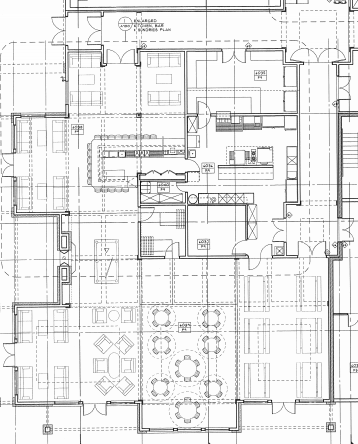 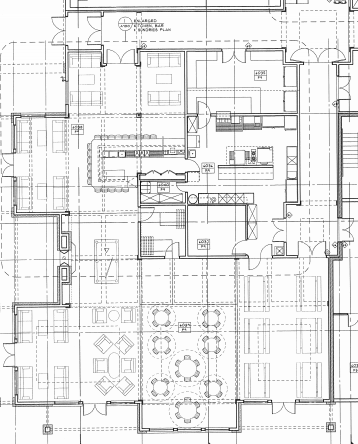 The motion to approve the addition of 18 year-round ski lockers was made by Roger Lemmon and seconded by Lew Phinney. Discussion:Cost to install to the HOA is $0, the $250 is a full pass through to the HOA. These lockers will then be included in the future reserve studies. This is a value add to the GTLOA courtesy of BGV. All in favor. None opposed. Motion passed. Recording of previously approved Rules & Regulations update via GoToMeeting for noting in the 10/24/20 Board packetMarc called the meeting to order at 5:01pmBoard Members in Attendance: Jay Keany, Marc Block, Gerrit Mahsman, Lew Phinney, Nick Doran, Roger LemmonAdvisory Committee in Attendance: Marla Jensen, Jeffrey Carlson, Rhonda Salazar, David George, Chris MaciejewskiStaff in Attendance: Josh Stuhr, Kimberly Tramontana, Peggy Helfrich, Eli Yoder, Christine BrittonMotion to include the Promise to the GTL Rules and Regulations made by Gerrit and Jay seconded the motion.Discussion included:Only has BGV mentioned and not GTL specifically but this is for all BGV resorts.Project is used instead of Resort. This is continued off of a current rules and regulation and was drafted by legal counsel. The board believes if it is going into GTLOA rules and regulations it should reflect the GTLOA in the promise and not just BGV.BGV believes this needs to be adopted to the Rules and Regulations for enforcement purposesThe board would like the wording within the promise to reflect GTLOABGV Shines website has one download for all BGV and with limited resources, there I only one link for all. Marc believes there should be a separate page for each resort or click here for an exampleThe guests will be given the promise prior to check-in during their confirmation email and when they show up, they will receive it when they arrive. Pre arrival emails are resort specificBGV is trying to be very consistent with everything to do with the COVID and strongly encourage limit the changes with each resort for the time beingMarc suggested to make this just a temporary addendum to the rules and regulations for the management company authority to implement/modify additional rules and regs with state and local regulationsThe management company is making the decision to implement this promise and act on behalf of the HOAKeep simple and generic as possible for the rules and regulations as everything is fluid at the momentChris suggested using letters instead of numbers from a legal perspectiveBGV will have legal counsel review what Marc has drafted and Peggy will send out e-vote to adopt the language into the rules and regulationsThe promise and BGV shines will remain as in to remain consistent across all propertiesMarc made an amendment to the rules and regulations motion to include "In the interest of health and safety, and to maintain compliance with Federal, State, and Local regulations, the Management Agent may modify and/or supplement these Rules and Regulations as deemed necessary.”Lew seconded the motion. All in favor. None opposed. Roger Lemmon abstainMeeting concluded at 5:49pm.Annual Meeting PreviewAGENDACall to Order – Establish Quorum of 10% – Marc Block, GTLOA Board President Call for Changes to the Agenda – Marc Block, GTLOA Board PresidentIntroductions – Josh Stuhr, GTL General Manager Board of Directors and Advisory Committee Affiliate RepresentativesManagement CompanyCall for the Approval of 2019 Annual Meeting Minutes – Marc Block, GTLOA Board President – owner vote requiredTown of Breckenridge and COVID-19 Update – Mike Dudick, BGV CEO General Manager Report – Josh Stuhr, GTL General ManagerAudited Financial Statement Review for the Fiscal Year Ending December 31, 2019– McMahan & AssociatesInterval International Update – Jay Wilson and Soraya Gonzales, Interval InternationalQuestions & Comments from the Floor – Marc Block, GTLOA Board PresidentBoard of Directors and Advisory Committee Election Results – Peggy Helfrich, HOA Operations ManagerAdjournment – Marc Block, GTLOA Board PresidentElection of Board Officers Board/Advisory positions for owner election:Board seats:Lew Phinney – rerunning Roger Lemmon – rerunning Interested:Advisory Committee:James Hagerman – rerunning Amanda Doebler – rerunning David George – rerunning Matt Charley – rerunningRhonda Salazar – not rerunningInterested: Renae Phillips Yolanda Bryant Vanessa Burke Enid Portigliatti Tom Carpenter Steve Thomas Thomas Ehrman Mike SchmidtChristopher Mulch Grant Gibson Joseph WilliamsG. Allen McFarlandOfficer ElectionPresident: current Marc BlockVice President: current Gerrit Mahsman Secretary: current Tom Endres Treasurer: current Jay KeanyPresident: Marc BlockVice President: Lew PhinneySecretary: Tom EndresTreasurer: Gerrit MahsmanMISCELLANEOUSComments to/from StaffNone at this timeNPS ReportsGNPS is 65% with 75% being promotersGONPS is 70% with 77% being promotersTrip Advisor ReportsReports were reviewedIMPORTANT DATESNext Meeting DateSpring Finance Committee Meeting – GoToMeeting o	Tuesday, April 6, 2021 – 3-5pm*Board meetings:Tuesday, April 13, 2021 – 3-5pm GoToMeeting*Saturday, October 23, 2021 – Board and Annual Meeting**Due to sparse information regarding typical annual meetings, such as ARDA World Conference, as wellas other uncertainties, these meeting dates are subject to change.Contract / Agreement Dates:Management Agreement:4/30/2021 for 3-year term with an auto renew. Action required with written notice 90 days prior to renewalInterval International Agreement:12/5/2020 – no auto renewResale Agreement:New agreement in effect 1/1/2019 then renews annually. Action required with written notice 90 days prior to renewalReserve Study Review:Every 5 yearsNext due in 2021The Boot Saloon Restaurant LeaseExpires April 30, 2029Option to renew the lease for two additional 5-year termsNotice to exercise renewal must be given between 365 and 180 days before the end of the leaseACTION ITEM REVIEWReview Current Action Items#175 - BGV to give the GTLOA board members the II contract before the October meeting.  Highlights were shared with the GTLOA Board and Advisory Committee on 10-9-20 via email.  The official documents have been delivered to Marc Block for signature upon approval by the Board.   Recommend to close.   #176 - GTL to create a CBA for year-round owner lockers.  BGV Sales has elected to cover the installation cost and sale of 18 year round ski lockers located near The Boot. We anticipate seeing revenue reflected from the annual dues associated with these lockers in 2022. Recommend to closeAction Item Review #177 - Action Item-Peggy: Share the memorandum of understating with the Board & Advisory Committee. This will be shared ASAP#178 - Action Item-Peggy: Each year in the fall meetings we will put an updated version of the illustrative schedule up on the screen for Finance Committee & Board review. This will begin at the fall meeting in 2021.Marc Block calls for recess at 11:16am.Meeting reconvened at 1:56pm.Lew motioned to adjourn. Gerrit seconded. Meeting adjourned at 1:56pmGrand Timber Lodge 2020 Unit ExpendituresGrand Timber Lodge 2020 Unit ExpendituresGrand Timber Lodge 2020 Unit ExpendituresGrand Timber Lodge 2020 Unit ExpendituresGrand Timber Lodge 2020 Unit ExpendituresGrand Timber Lodge 2020 Unit ExpendituresGrand Timber Lodge 2020 Unit ExpendituresDescriptionAccount CodeBudgetActual ExpenditureCost VarianceVariance NotesStatusArt & Decor8022$324,000$326,665-$2,665Complete w slight cost overrunCompleteBedding Pillow8025$40,500$38,812$1,688Completed with savingsCompleteBedroom & Studio TVs8023$133,210$122,734$10,476Complete with savingsCompleteBuilding 4 Window Treatment8022$27,550$39,380-$11,830Increased material costCompleteBuilding 3 & 4 Carpet8024$177,400$166,524$10,876Altered design slightly to realize savings in material costsCompleteDecorative Bedding8022$32,940$30,011$2,929Completed with savingsCompleteAnnual Appliance Replacement8023$79,375$31,353$0YTDYTDBuilding 7 Mattresses8022$40,800$0PostponedPatio Furniture8020$256,000$0PostponedUnit Entry Benches8022$80,250$80,306-$56Completed on budgetCompleteUnit Entry Coat hooks8020$48,150$0PostponedBuilding 3 & 4 Painting8028$104,000$97,000$7,000Completed with savingsCompleteUnit Phone System8023$150,000$0PostponedContingency8029$10,000$5,605$0YTDYTD$1,504,175$953,574$6,683Grand Timber Lodge 2020 Common Area ExpendituresGrand Timber Lodge 2020 Common Area ExpendituresGrand Timber Lodge 2020 Common Area ExpendituresGrand Timber Lodge 2020 Common Area ExpendituresGrand Timber Lodge 2020 Common Area ExpendituresGrand Timber Lodge 2020 Common Area ExpendituresGrand Timber Lodge 2020 Common Area ExpendituresDescriptionAccount CodeBudgetActual ExpenditureCost VarianceVariance NotesStatusA/C Condenser - Library/Boardroom8124$1,500$0PostponedBuilding 6 Ground Floor Carpet8126$26,000$0PostponedBoardroom Computer8125$500$0PostponedBuilding 1 Dry Sauna8121$10,000$8,598$1,402Complete with savingsCompleteBuilding 1 Locker Room Remodel8126$112,050$197,864$85,814Project expected to be over budget, final numbers pending finalizing of design. Will be offset by other savingsIn ProcessBlding 1 Outdoor Hot Tub Resurfacing8121$18,000$0PostponedBuilding 3 & 4 Hallway Carpet8126$23,310$42,077$18,767Increased material costCompleteBuilding 3 & 4 Hallway Paint8126$29,895$21,550$8,345Complete with savingsCompleteBuilding 3 & 4 Stairwell Paint8126$17,000$6,900$10,100Complete with savingsCompleteBuilding 4 Balcony Doors & Windows8125$353,174$293,624$59,550Complete with savings from new vendorCompleteBuilding 5 Pool Area Doors8125$12,500$0PostponedBlding 5 Dry Fire Suppression System8124$400,000$174,569$225,431Complete with savings from new vendorCompleteBlding 5 Outdoor Hot Tub Resurfacing8121$22,000$0PostponedBlding 5 Pool Automatic Entry Door8125$12,000$0PostponedBuilding 5 Water Play Feature8121$58,000$0PostponedBuilding 6 Exterior Paint8125$45,000$50,000$5,000Complete with cost increaseCompleteBuilding 6 Garage Doors8125$40,000$38,548$1,452Complete with savingsCompleteCommon Area Art & Decor8126$10,000$0PostponedDay Use Room Hard Furniture8126$250$0PostponedDay Use Room Lounge Seating8126$1,000$0PostponedHousekeeping Carts8126$7,500$0Will order as neededYTDLuggage Carts8126$5,000$0Will order as neededYTDPool Area Uplighting8126$4,250$0PostponedProcentric TV Server8126$7,000$0PostponedShuttle Stop Benches8126$1,000$0PostponedShuttle Stop Directional Sign8126$2,000$0PostponedTreadmills8126$17,100$0PostponedContingency8130$20,000$13,913$0YTD$1,256,029$847,643$196,699Grand Timber Lodge 2021 Unit ExpendituresGrand Timber Lodge 2021 Unit ExpendituresGrand Timber Lodge 2021 Unit ExpendituresDescriptionAccount CodeBudgetBuilding 5 Window Treatment8022$30,800Buildings 5 & 6 Unit Carpet8024$332,500Buildings 5 & 6 Unit Painting8028$182,000In Unit Phone System8023$150,000Art & Decor - Tapestries8022$20,700Unit Entry Coat Hooks8020$64,200Annual Appliance Replacements8023$74,205Buildings 7 & 8 Mattresses8022$59,925Patio Furniture8020$272,000Unit Safes8022$48,750Contingency8029$10,000$1,245,080Grand Timber Lodge 2021 Common Area ExpendituresGrand Timber Lodge 2021 Common Area ExpendituresGrand Timber Lodge 2021 Common Area ExpendituresDescriptionAccount CodeBudgetBuilding 5 Locker Room Renovations8126$220,000Building 5 Aquatics Area Fireplace Renovations8126$25,000Building 5 Aquatics Area Doors8125$24,000Aquatics Area Interior Lighting8126$4,250Building 1 Aquatics Area Resurfacing8121$51,000Building 5 Aquatics Area Resurfacing8121$122,000Buildings 5 & 6 Stairwell Paint8126$8,750Buildings 5 & 6 Hallway Paint8126$48,480Buildings 5 & 6 Hallway Carpet8126$113,100Building 6 Ground Floor Hallway Carpet8126$26,000Buildings 5 & 6 Window Replacement, Phase 18125$466,500Building 5 Exterior Paint8125$45,000Common Area Art & Decor8126$10,000Outdoor BBQ Grills8123$33,750Panic Exit Device - All Common Area Doors8125$17,850Grand Room - Wall Sconces8126$400Fire Extinguishers8124$9,220Server Hardware Replacement8124$30,000Housekeeping Carts8126$7,500Luggage Carts8126$7,000Contingency8130$20,000$1,289,800